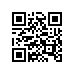 О направлении студентов образовательной программы Прикладная математика МИЭМ НИУ ВШЭ на преддипломную практикуПРИКАЗЫВАЮ:Направить студентов 4 курса основной профессиональной образовательной программы Прикладная математика МИЭМ НИУ ВШЭ, направления подготовки 01.03.04 Прикладная математика, очной формы обучения, на преддипломную практику с 26.02.2021 г. по 19.03.2021 г. согласно приложению.Назначить руководителей практики от НИУ ВШЭ согласно приложению.Назначить Внукова Андрея Анатольевича, приглашенного преподавателя департамента прикладной математики, ответственным за организацию преддипломной практики студентов 4 курса бакалавриата Прикладная математика МИЭМ НИУ ВШЭ.Регистрационный номер: 2.15-02/1502-04Дата регистрации: 15.02.2021И.о. директора,научный руководитель МИЭМ НИУ ВШЭЕ.А. Крук